Ormiston Academies Trust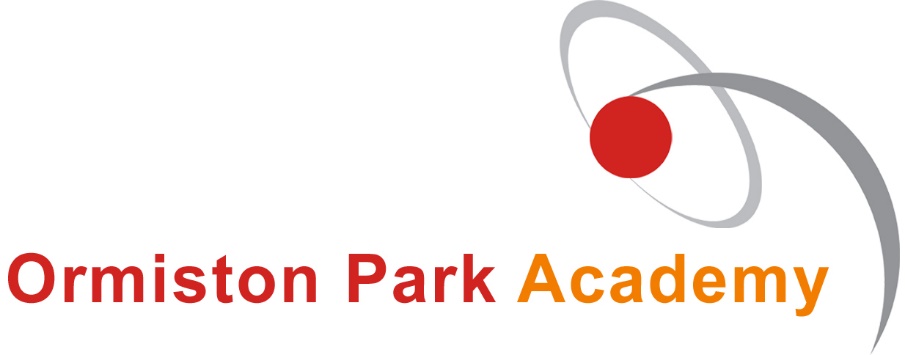 
Provider Access Policy StatementPolicy version control ContentsIntroductionThis policy statement sets out the school’s arrangements for managing the access of providers to pupils at the school for the purposes of giving them information about the provider’s education or training offer. This complies with the school’s legal obligations under Section 42B of the Education Act 1997.Student entitlementStudents in years 8-11 are entitled:To find out about technical education qualifications and apprenticeships opportunities, as part of a careers programme which provides information on the full range of education and training options available at each transition point.To hear from a range of local providers about the opportunities they offer, including technical education and apprenticeships – through options evenings, assemblies and group discussions and taster events.To understand how to make applications for the full range of academic and technical courses.Management of Provider Access RequestsProcedureA provider wishing to request access should contact Claire Whiley, Associate Vice Principal Telephone:  01708865180            Email:  cwhiley@ormistonpark.org.ukOpportunities for accessA number of events, integrated into the school careers programme, will offer providers an opportunity to come into school to speak to pupils and/or their parents:Please speak to our named IAG leader to identify the most suitable opportunity for you.The academy policies on safeguarding and visitors sets out the school’s approach to allowing providers into school as visitors to talk to our students. These can be found on the school website.Premises and facilitiesThe school will make the sports hall, atrium and classrooms or private meeting rooms available for discussions between the provider and students, as appropriate to the activity. The school will also make available projectors and other specialist equipment to support provider presentations. This will all be discussed and agreed in advance of the visit with the IAG or a member of the pastoral team.Providers are welcome to leave a copy of their prospectus or other relevant course literature at the Reception.Policy typeStatutory, OAT template strongly recommendedAuthorPaula Arrowsmith   Approved byPaula Arrowsmith, January 2019Release dateJanuary 2019Next release dateJanuary 2020Description of changesNo changes to wording – reviewed, approved and reformatted onlyAutumn TermSpring TermSummer TermYear 8Assembly and tutor group opportunitiesCollapsed timetable day for tutor input.Assembly and tutor group opportunitiesCollapsed timetable day for tutor input.Assembly and tutor group opportunitiesCollapsed timetable day for tutor input.Year 9Careers eveningAssembly and tutor group opportunitiesCollapsed timetable day for tutor input.Assembly and tutor group opportunitiesOptions eveningCollapsed timetable day for tutor input.Assembly and tutor group opportunitiesCollapsed timetable day for tutor input.Year 10Careers EveningAssembly and tutor group opportunitiesCollapsed timetable day for tutor input.Assembly and tutor group opportunitiesCollapsed timetable day for tutor input.Assembly and tutor group opportunitiesCollapsed timetable day for tutor input.Year 11Careers EveningAssembly and tutor group opportunitiesCollapsed timetable day for tutor input.Assembly and tutor group opportunitiesCollapsed timetable day for tutor input.